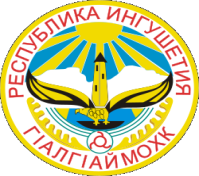 Республика ИнгушетияГосударственное бюджетное  общеобразовательное учреждение«Средняя общеобразовательная школа – Детский сад с.п. Джейрах имени И.С.Льянова»________________________________________________________________________________386430, Джейрахский район,  с.п Джейрах,  ул. Льянова, 10,  тел.: 8(8734) 77-30-08 Приказ«07» декабря 2022г.                                                                                                                                    № 32«Об утверждении Положения о наставничестве иПлана мероприятий (дорожной карты) внедрения региональной программы многофункционального наставничества педагогических работников»В соответствии с протоколом заседания Педагогического совета организации от 05.12.2022г.ПРИКАЗЫВАЮ:1. Утвердить Положение о наставничестве (Приложение 1).2. Утвердить План мероприятий (дорожную карту) внедрения региональной программы многофункционального наставничества педагогических работников (Приложение 2).3. Начать внедрение региональной программы многофункционального наставничества педагогических работников целевой модели наставничества с 07.12.2022г. Ответственные:Евлоева Марина Уматгиреевна, заместитель директора по УР.4. Заслушать отчет о промежуточных результатах выполнения плана на заседании Педагогического совета в марте 2023г.5. Контроль исполнения приказа оставляю за собой.Директор  школы:                          Э.М.Тачиева